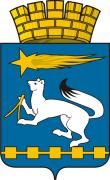 ДУМА ГОРОДСКОГО ОКРУГАНИЖНЯЯ САЛДАР Е Ш Е Н И Е20.08.2015                                                                                                     № 54/9О внесении изменений в решение Думы городского округа Нижняя Салда от 20.11.2014 № 44/12 «Об утверждении тарифов на платные дополнительные образовательные услуги, оказываемые муниципальным бюджетным образовательным учреждением дополнительного образования детей«Детская школа искусств» городского округа Нижняя Салда»В соответствии с Федеральным законом от 06 октября 2003 года                    № 131-ФЗ «Об общих принципах организации местного самоуправления в Российской Федерации», на основании статьи 23 Устава городского округа Нижняя Салда, Порядка установления тарифов на услуги муниципальных предприятий и учреждений, выполнение работ, а также установление размера платы за содержание и ремонт жилого помещения на территории городского округа Нижняя Салда, утвержденного решением Думы городского округа Нижняя Салда от 18.04.2013 № 22/3, заслушав главу администрации городского округа Нижняя Салда  С.Н. Гузикова, Дума городского округа Нижняя Салда, Р Е Ш И Л А:1. Внести изменения в решение Думы городского округа Нижняя Салда от 20.11.2014 № 44/12 «Об утверждении тарифов на платные дополнительные образовательные услуги, оказываемые муниципальным бюджетным образовательным учреждением дополнительного образования детей «Детская школа искусств» городского округа Нижняя Салда», изложив приложение «Тарифы на платные дополнительные образовательные услуги, оказываемые муниципальным бюджетным образовательным учреждением дополнительного образования детей «Детская школа искусств» городского округа Нижняя Салдав новой редакции (прилагается).2. Опубликовать настоящее решение  в газете «Городской вестник - Нижняя Салда» и разместить на официальном сайте городского округа Нижняя Салда.3.Контроль над исполнением настоящего решения возложить на комиссию по экономической политике, бюджету и налогам (В.П. Компаниц).Глава городского округа                                                                       Е.В. МатвееваУТВЕРЖДЕНЫрешением Думыгородского округаНижняя Салдаот 20.11.2014 № 44/12(в редакции решения Думы городского округа Нижняя Салда от 20.08.2015 № 54/9)  Тарифы на платные дополнительные образовательные услуги, оказываемые муниципальным бюджетным образовательным учреждением дополнительного образования детей «Детская школа искусств» городского округа Нижняя Салда* согласно статьи 145 Налогового кодекса Российской Федерации№п/пНаименование платных услугФорма предоставления (оказания) услугНаименование предметов.Перечень муз.инструментовКол-во уроков в неделюТариф руб.     в мес. (без НДС)*1.Раннее эстетическое развитие детейгрупповая- развитие музыкальных способностей - ритмика и танец - элементарное инструментальное музицирование- рисование и лепка                       1111850,002.Услуга по предоставлению учащимся ДШИ напрокат музыкальных инструментов, не используемых в образовательном процессеиндивиду-альнаяАккордеонБаянСкрипка ГитараФортепианоДомра50,0050,0050,0080,0080,0050,003.Обучение основам игры на музыкальном инструменте индивиду-альнаяСкрипкаГитара ФортепианоСинтезаторФлейта0,50,50,50,50,5600,004.Обучение основам сольного пенияиндивиду-альнаяСольное пение0,5600,005.Мастер-класс «Подготовка танца»парная/или индивиду-альнаяТанец11000,00